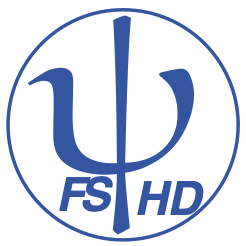 Protokoll zur Fachschafts-Vollversammlungder Studienfachschaft Psychologieam 04.09.2023Sitzungsleitung:  LauridsProtokoll: MattisAnwesend: Marta, Kim, Laurids, Mattis, RonjaGäste:  0Tagesordnung TOP 1 Begrüßung und Eröffnung der SitzungDie Sitzungsleitung begrüßt alle Anwesenden und erklärt damit die heutige Sitzung der Fachschafts-Vollversammlung um 18:22 Uhr für eröffnet.TOP 2 Feststellung der Anwesenden & Feststellung der BeschlussfähigkeitDie Sitzungsleitung bittet alle Anwesenden reihum ihre Namen für das Protokoll zu nennen. Es sind 5 stimmberechtigte Vertreter der Studienfachschaft Psychologie und 0 Gäste ohne Stimmrecht anwesend.Damit ist die Mindestzahl von 8 stimmberechtigten Vertretern aus der Studienfachschaft Psychologie erfüllt und die Fachschafts-Vollversammlung ist gemäß der Satzung beschlussfähig.TOP 3 Annahme des Protokolls der letzten SitzungDie Sitzungsleitung fragt die Anwesenden, ob es Anträge oder Änderungsvorschläge an dem Protokoll der letzten Sitzung der Fachschafts-Vollversammlung vom 17.07.23. Das Protokoll wird mangels Stimmberechtigung nicht angenommen. TOP 4 Festlegung der TagesordnungDie Sitzungsleitung bittet alle Anwesenden um Beiträge zur Tagesordnung. Die folgenden Punkte werden auf die Tagesordnung genommen:Whatsapp-Gruppen neue Jahrgänge Psychoparty Orga-ErstitütenErsti Fahrt+Erstis für Erstis & generelle NebenfachintegrationTermin Infoveranstaltung BachelorarbeitenEKS & MES Aufgaben verteilenBallStudienkommision BASTOP 5 Whats App Gruppen neue JahrgängeTOP 6 PsychopartyTOP 7 ErstitütenTOP 8 Sitzung vor SemesterbeginnTOP 9 Erstifahrten und Eingliederung NebenfächlerTOP 10 Termin Infoveranstaltung Abschlussarbeiten TOP 11 EKS und MESTOP 12 BallTOP 13 Studienkommission TOP 14 BASTOP 15 Bestimmung der Sitzungsleitung für die nächste FS-VollversammlungDa keine weiteren Tagesordnungspunkte vorliegen, erklärt die Sitzungsleitung die Fachschafts-Vollversammlung um 19:28 Uhr für beendet.Die nächste Fachschaftssitzung wird am 09.10.23 um 18 Uhr am Institut stattfinden.Sitzungsleitung: KimProtokoll: ?AnliegenGruppen für die Erstis erstellen und in Community aufnehmen Gruppen für die Erstis erstellen und in Community aufnehmen Für Master schauen, dass das in Ersti Woche passiertBachelorgruppe gibt es schon Für Master schauen, dass das in Ersti Woche passiertBachelorgruppe gibt es schon AnliegenLäuft die Orga?Läuft die Orga?Orga läuft wohlGenehmigung gibt es bereits Barschichtenbetreuung brauchen wir noch, reicht aber noch anfang OktoberOrga läuft wohlGenehmigung gibt es bereits Barschichtenbetreuung brauchen wir noch, reicht aber noch anfang OktoberAufgaben & ZuständigeAnliegenErstitütenorganisationErstitütenorganisationSachen für die Tüten sind im KellerHaben 10 Gutscheine für Weldebierkästen, die man noch abholen müssteSachen für die Tüten sind im KellerHaben 10 Gutscheine für Weldebierkästen, die man noch abholen müssteAufgaben & ZuständigeBier von Welde abholenTüten bestücken am 9.10.Rausfinden wie wir an die Tüten kommen??ALLEMattisAnliegenSitzungen am Anfang des Semesters planenSitzungen am Anfang des Semesters planen9.10. Sitzung für Erstitüten23.10. ggf. als Sitzung mit den Erstis9.10. Sitzung für Erstitüten23.10. ggf. als Sitzung mit den ErstisAnliegenWie können wir dir Nebenfächler integrieren?Wie können wir dir Nebenfächler integrieren?Keine extra Fahrt nur für NebenfächlerErstihütte auch nur mit Hauptfächlern schon vollGenerell schon eher ausgelastet mit Hauptfächlern aber bereit für die die Nebenfächler etwas anzubieten, wenn konkrete Vorschläge und Organisation da sindZur Psychopartie können alle kommen Keine extra Fahrt nur für NebenfächlerErstihütte auch nur mit Hauptfächlern schon vollGenerell schon eher ausgelastet mit Hauptfächlern aber bereit für die die Nebenfächler etwas anzubieten, wenn konkrete Vorschläge und Organisation da sindZur Psychopartie können alle kommen Aufgaben & ZuständigeAnliegenTermin findenTermin findenAm 25. ist kein FakultätsratWofür ist der Termin: Alle Profs stellen ihre Themen vor und werben für Abschlussarbeiten, die Studienberatung gibt allgemeine Infos25.10. (vorläufig?) als Termin für die Infoveranstaltung festgelegtVeranstaltung soll online stattfindenAm 25. ist kein FakultätsratWofür ist der Termin: Alle Profs stellen ihre Themen vor und werben für Abschlussarbeiten, die Studienberatung gibt allgemeine Infos25.10. (vorläufig?) als Termin für die Infoveranstaltung festgelegtVeranstaltung soll online stattfindenAufgaben & ZuständigeOrganisierenChiara, KimAnliegenEKS und MES Aufgaben verteilenEKS und MES Aufgaben verteilenAufgaben für die Erstiwoche verteilenVorstellung der FachschaftStadtralleyKneipentour für Master Aufgaben für die Erstiwoche verteilenVorstellung der FachschaftStadtralleyKneipentour für Master Aufgaben & ZuständigeStadtrally Bachelor grobe OrgaDritties rekrutieren für StadtralleyRonja AnliegenBall machen?Ball machen?Ball im Dezember weiter verfolgenSchwierigkeiten mit der HalleBall im Dezember weiter verfolgenSchwierigkeiten mit der HalleAufgaben & ZuständigeWeiter bei der Halle probieren Mail an Halle schreiben, am Besten Telefonnummer bekommenChiara, RonjaAnliegenStudienkommission Amtszeit endetStudienkommission Amtszeit endetMartas Amtszeit bei der Studienkommission endetWiederholte Nominierungen sind möglichOder neue PersonBis 13. Oktober Rückmeldung geben Was macht die Kommission?Verschiedene Dinge abstimmen, die danach in Fakultätsrat weitergehenAllgemeine Infos der UniWann die Profs Urlaub machen Martas Amtszeit bei der Studienkommission endetWiederholte Nominierungen sind möglichOder neue PersonBis 13. Oktober Rückmeldung geben Was macht die Kommission?Verschiedene Dinge abstimmen, die danach in Fakultätsrat weitergehenAllgemeine Infos der UniWann die Profs Urlaub machen Aufgaben & ZuständigeNächstes Mal darüber abstimmenALLEAnliegenBundesverband für ausländische StudierendeBundesverband für ausländische StudierendeMarta war bei Besprechung des BASBericht von Marta:Ansprechgruppe für ganz DeutschlandBafög für alle war ein Thema vor OrtZulassungsfrage für int. Studis und Visum und Nachweis, dass man 11 000 Euro (mehr oder weniger je nach Uni) auf dem Konto hatArbeiten schwieriger, jetzt kann man 140 Tage arbeiten als int. Studierender, für einige aber auch zu wenigWie kann man int. Studis für solche Gruppen wie BAS und StuRa Referate rekrutieren, oft entscheiden Deutsche üder die Int. Studis? Ideen: Partys, bessere Informationen auch, das BAS Interessen vertreten kannInsgesamt ist der Drop-out bei int. Studierenden hoch (50% im Bachelor und 26% im Master (vs. 27% und 16%)Grund für Drop out kann aber vielfältig sein, wäre wichtig zu wissen, um zu beurteilen, ob es sinnvoll war bei uns an der Uni die Zulassung zu erschweren mit schwierigerem DeutschtestAuch Schwierigkeiten Termine bei Ämtern zu bekommen, es gibt eine Übergangs, sog. FiktionsbescheinigungTeilweise auch an Unis sehr lange Wartezeiten für TermineDiskriminierung je nach Herkunftsland auch bei BürokratieWohl 2-3 int. Studierende zuletzt abgebrochen in HDAuch Corona als Grund möglich aus unserer SichtFachschaft wurde etwas übergangenMarta war bei Besprechung des BASBericht von Marta:Ansprechgruppe für ganz DeutschlandBafög für alle war ein Thema vor OrtZulassungsfrage für int. Studis und Visum und Nachweis, dass man 11 000 Euro (mehr oder weniger je nach Uni) auf dem Konto hatArbeiten schwieriger, jetzt kann man 140 Tage arbeiten als int. Studierender, für einige aber auch zu wenigWie kann man int. Studis für solche Gruppen wie BAS und StuRa Referate rekrutieren, oft entscheiden Deutsche üder die Int. Studis? Ideen: Partys, bessere Informationen auch, das BAS Interessen vertreten kannInsgesamt ist der Drop-out bei int. Studierenden hoch (50% im Bachelor und 26% im Master (vs. 27% und 16%)Grund für Drop out kann aber vielfältig sein, wäre wichtig zu wissen, um zu beurteilen, ob es sinnvoll war bei uns an der Uni die Zulassung zu erschweren mit schwierigerem DeutschtestAuch Schwierigkeiten Termine bei Ämtern zu bekommen, es gibt eine Übergangs, sog. FiktionsbescheinigungTeilweise auch an Unis sehr lange Wartezeiten für TermineDiskriminierung je nach Herkunftsland auch bei BürokratieWohl 2-3 int. Studierende zuletzt abgebrochen in HDAuch Corona als Grund möglich aus unserer SichtFachschaft wurde etwas übergangenAufgaben & ZuständigeSteffi Glawe nochmal ansprechen, auch um konkrete Gründe für Studienabbruch zu ermitteln und Abbruchquote der letzten Jahre herauszufinden (auch für die deutschen im Vergleich)Marta